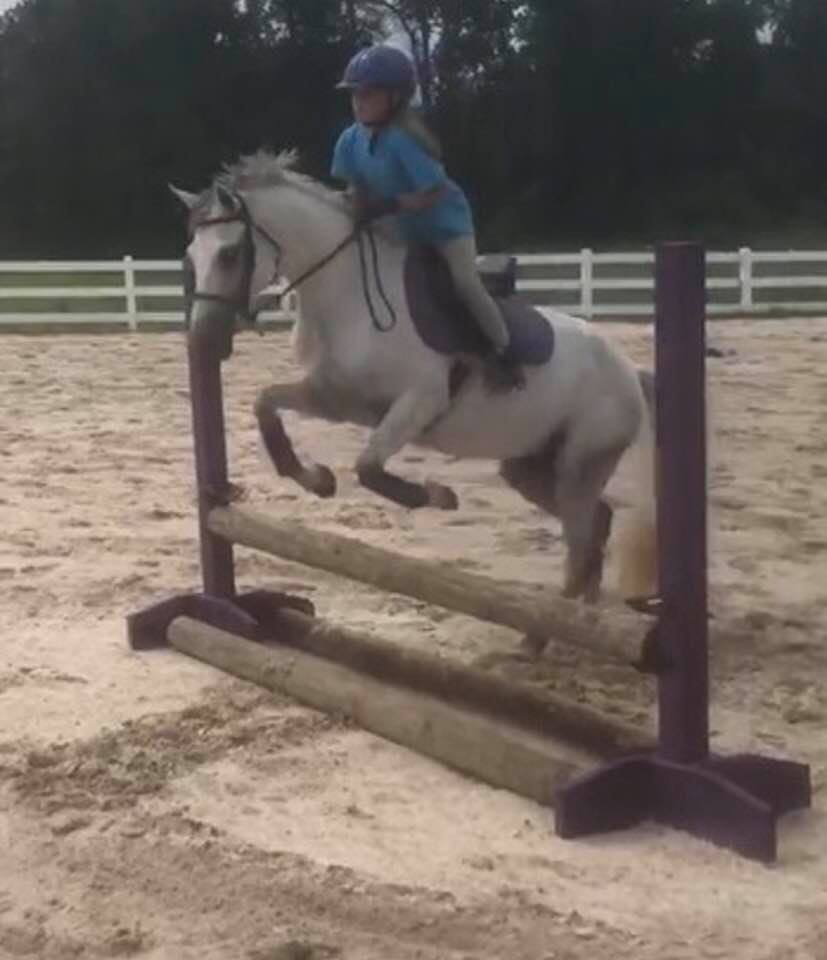 HORSE OF THE MONTH: CRF ABBEY AKA: ABERACADABERA BREED: WELSHAGE: JANUARY 1, 2010 Abbey came to JRF as a pony who hadn't been completely broken under saddle.  She was a smart girl and quick learner once she understood what her job was.  She was trained by Elisabeth Brewer and is now earning her keep in JRF's lesson program.  Abbey still gets a professional ride a few times a week, but really loves her kids, specifically Anna!  Abbey went to her first big horse show in Raleigh and jumped a full course with lead changes like it was something she had done before.  This horse was recently purchased by JRF and maybe up for lease in 2019.  Abbey's attitude and willingness to work has earned her Horse of the Month for September!